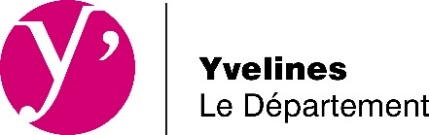 FORMULAIRE DE
 DEMANDE DE SUBVENTION ANNEE 2023Direction générale des ServicesDirection Générale Adjointe Développement et Aménagement Durable Direction Culture, Tourisme et SportService Sportsport@yvelines.frAPPEL A CANDIDATURE « CHAMPYONS 2024 »Cette demande ainsi que les pièces justificatives doivent être transmises uniquement par couriel à l’adresse suivante :  sport@yvelines.frDépôt des canditatures : du 20 février au 13 mars 2023L’appel à candidatures « CHAMPYONS 2024 » s’adresse aux athlètes yvelinois soucieux de partager leur projet sportif, leur parcours ou leurs expériences de haut niveau auprès des publics pour lesquels le Département engage son action.CONSENTEMENT DE L’ATHLETE J’accepte que mes données soient collectées pour l’appel à candidature « CHAMPYONS 2024 » IDENTITE DE L’ATHLETE	NOM-PRENOM : 	DATE DE NAISSANCE : 	ADRESSE POSTALE : 	TELEPHONE : 	COURRIEL :	ADRESSES RESEAUX SOCIAUX ET NOMBRE D’ABONNES : 	ADRESSE SITE WEB : PARCOURS SPORTIFDisciplines (spécialités) :Fédération Sportive de rattachement : Club yvelinois :Etes vous inscrit(e) sur les listes ministerielles au 31 janvier 2023 :      Oui	      					 NonSi oui, laquelle ? Elite	      					 Sénior     Relève    Conversion    					 Sportif des Collectifs Nationaux (SCN) Sportif Espoir (SE) dont la discipline sera représentée aux olympiades entre 2024 et 2028.Si non, précisez votre projet sportif sur les 3 prochaines années :CRITERES D’APPRECIATIONMenez-vous des actions au sein de votre club ou dans d’autres structures associatives (encadrement, parrainage, mentorat…)         Oui	      					 Non
Si oui, précisez :3 meilleurs résultats en compétitions depuis 2019 : 	Comment s’articule votre saison sportive type ? (périodes de compétitions, périodes d’entrainements) : 		Quelles sont vos motivations pour bénéficier du statut CHAMPYONS 2024 ?Quel est votre budget prévisionnel sportif 2023 (précisez les principales dépenses et recettes) ?Faire une présentation vidéo et face caméra pour présenter vos centres d’intérêt et exprimer vos motivations pour devenir un de nos ambassadeurs dans les Yvelines (1 minute maximum)   

Déposer la vidéo sur le lien suivant : https://www.yvelines.fr/champyons/ENGAGEMENTFormulaire de demande de subvention complétéRIBPhotocopie d’une pièce d’identité (CNI, passeport)Vidéo de présentation (maximum 1 minute)Photocopie de la licence sportive couvrant l’année de la demande	J’atteste de la complétude du dossier J’atteste avoir pris connaissance du règlement du dispositif d’aideJ’atteste sur l’honneur ne pas bénéficier d’un soutien direct lié à ma qualité de sportif par une collectivité territoriale ou un Etablissement Public de Coopération Intercommunale (EPCI) hors des YvelinesJe certifie l’exactitude des renseignements indiqués dans le présent dossier                                                    Date                                    Nom et signature du sportifMENTIONS D’INFORMATIONInformation sur le responsable de traitementLe traitement est relatif à l’attribution d’une subvention pour les athlètes yvelinois soucieux de partager leur projet sportif, leur parcours ou leurs expériences de haut niveau auprès des publics pour lesquels le Département engage son action (CHAMPYONS 2024), traitement qui est mis en œuvre par le Département des Yvelines, représenté par son Président en exercice, domicilié au 2 place André Mignot, 78 000 Versailles. Le traitement concerne uniquement : Les athlètes majeurs de haut niveau, licenciés dans un club yvelinois, inscrits sur les listes ministérielles des sportifs de haut niveau (SHN), sportifs des collectifs nationaux (SCN) ou sportifs espoirs (SE) dont la discipline sera représentée aux olympiades entre 2024 et 2028 ; Les athlètes majeurs de haut niveau professionnels ou amateurs, licenciés dans un club yvelinois ayant un projet intégrant une participation aux JOP ou à un championnat du monde élite. Information sur la base juridique du traitement/de la collecte de données :Vos données sont collectées sur la base du consentement dans le but de soutenir les athlètes de haut niveau licenciés dans un club yvelinois qui ont un projet intégrant une participation aux jeux olympiques ou paralympiques, ou à un championnat du monde élite ; d’inclure les athlètes de haut niveau dans les politiques sociales et éducatives départementales ; de favoriser les rencontres entre des athlètes, des clubs, des bénévoles, le jeune public ou le public en situation de handicap ; de valoriser le territoire sportif des Yvelines ; de faire rayonner le département des Yvelines nationalement et internationalement par des images et actions positives, en lien avec les valeurs de l’olympisme et de la Charte internationale de l’éducation physique, de l’activité physique et du sport de l’UNESCO ; d’évaluer la qualité et statistiques relatives aux subventions ; de produire des enquêtes.Les données personnelles qui sont collectées sont les suivantes :Etat civil, identité, données d’identification : n° de tiers, nom, prénom, date de naissance, adresse postale, téléphone, courriel, pièce d’identité, justificatif de domicile.Vie professionnelle : disciplines (spécialités), fédération sportive de rattachement et club yvelinois, inscription sur liste ministérielle au 31/01/2023, description du projet sportif sur les trois prochaines années, résultats en compétition depuis 2019, licence sportive couvrant l’année de la demande, périodes de compétitions et d’entrainements, motivations personnelles à bénéficier du statut CHAMPYONS 2024, budget sportif prévisionnel 2023. Informations d’ordre économique et financier : relevé d’identité bancaire.Autres : adresses réseaux sociaux et nombre d’abonnés, adresse site web, vidéo face caméra.Les informations relatives à l’état civil (identité, données d’identification), vie professionnelle, informations d’ordre économique /financier et catégorie « autres » de l’athlète, sont des données obligatoires. Sans la fourniture de ces données, vous ne pourrez pas participer à la demande d’attribution de subvention attribuée dans le cadre du dispositif « CHAMPYONS 2024 ».  Information sur la durée de conservation et les éventuels destinataires :Les données personnelles ne seront pas conservées plus que nécessaire par rapport aux finalités indiquées. Elles sont réservées à l’usage du (ou des) service(s) concerné(s) et ne peuvent être communiquées qu’aux destinataires suivants en fonction de leurs attributions :  Membres de la commission JOP: Direction de la culture, du tourisme et du sport (Directeur Culture, Tourisme et Sport, Chef du service Sport et chef de projet « Jeux Olympiques »), élu délégué au Sport et aux Jeux Olympiques, Président du Comité Départemental Olympique et Sportif des Yvelines et toute autre personne qualifiée à l’invitation du Département des Yvelines. Vos données pourront être éventuellement transmises à nos partenaires. A cette occasion, nous vous enverrons un mail afin d’obtenir votre consentement. Sans celle-ci, aucune donnée ne sera transmise. Les destinataires potentiels sont les suivants : collectivités territoriales des Yvelines, établissements publics de coopération intercommunale des Yvelines, Comité d’organisation des jeux olympiques et paralympiques de Paris 2024, Comité National Olympique et Sportif Français, Comité Paralympique et Sportif Français (CPSF), fédérations sportives agréées, comités départementaux sportifs et scolaires, Rectorat de l’Académie de Versailles, établissements scolaires des Yvelines, Chambre de commerce et d’industrie des Yvelines, services du Département des Yvelines, organisateurs de manifestations sportives, organismes de presse et médias, associations œuvrant dans le secteur médico-social, éducatif ou de l’inclusion, prestataires du Département des Yvelines.Le traitement ne prévoit pas de prise de décision automatisée. Information sur les éventuels transferts de données hors UE Vos données ne font pas l’objet d’un transfert de données en dehors de l’Union Européenne Comment vous pouvez exercer vos droits sur les données vous concernant ?Vous pouvez accéder et obtenir copie des données vous concernant, vous opposer au traitement de vos données, les effacer ou les rectifier, demander la portabilité de vos données. Vous disposez également d’un droit à la limitation du traitement de vos données ainsi que de retirer votre consentement. Le Conseil départemental des Yvelines a nommé auprès de la CNIL une Déléguée à la Protection des Données, que vous pouvez contacter à l’adresse suivante afin d’exercer vos droits ou pour toutes questions relatives à la protection de vos données : dpo@yvelines.fr, ou par courrier à DPO, Hôtel du Département 2, place André Mignot 78012 VERSAILLES CEDEX.Information sur la possibilité d’introduire une requête auprès de la CNIL :Si vous estimez, après nous avoir contactés, que vos droits ne sont pas respectés ou que le dispositif de contrôle d’accès n’est pas conforme aux règles de protection des données, vous pouvez adresser une réclamation en ligne à la CNIL ou par voie postale. Consultez le site cnil.fr pour plus d’informations sur vos droits.